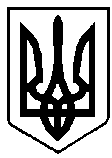 УКРАЇНАВИКОНАВЧИЙ КОМІТЕТ вараської МІСЬКОЇ РАДИРІВНЕНСЬКОЇ ОБЛАСТІМайдан Незалежності .Вараш, 34400,  тел. /факс (03636) 2-19-19e-mail:office-vkkmr@kuznetsovsk-rada.gov.ua Код ЄДРПОУ 03315879П Р О Т О К О Л   № 12засідання  виконавчого  комітету 							      Від 05 вересня 2017 року							Засідання розпочалося о 15.00 год.							Засідання закінчилося  о 17.00 год.	 					                Мала зала засіданьПрисутні  на  засіданні члени виконкому:1. Анощенко С.І. - міський голова, вів засідання2. Бірук Б.І.3. Зосимчук А.П.4. Зубрецька Н.О.5. Коцюбинський О.В6. Мушик С.В.7. Решетицький С.А.8. Шумра І.В.Відсутні:  1. Когут О.С.2. Коровкін В.О.3. Назарчук Л.М.4. Семенюк І.С.Взяли участь у засіданні:О. Базелюк	- начальник відділу організаційної роботи та загальних питань виконавчого комітетуС.Бедик	- начальник управління містобудування та архітектури виконавчого комітетуА. Ільїна		- начальник служби у справах дітей виконавчого комітетуО.Корень		- начальник управління освіти виконавчого комітетуІ. Мізюк	- начальник відділу з питань ТЕБ та НС виконавчого комітетуІ.Микитів	- провідний юрист-консульт міського центру зайнятостіВ. Тацюк	- начальник фінансового управління виконавчого комітетуЗапрошені на засідання:А.Горайчук	- заступник начальника управління освіти виконавчого комітетуВ. Коломієць 	- помічник, прес-секретар міського головиА.Кречик	- заступник міського головиЮ.Крищук	- кореспондент ТРК „Енергоатом”Р.Ляскун		-  в.о. начальника  відділу економіки виконавчого комітетуА.Рожко		- депутат міської радиЮ.Хазов		- в.о. начальника юридичного відділу виконавчого комітетуКерівники навчальних закладів містаГромадяни міста, за заявами яких розглядались проекти рішень виконавчого комітету з питань соціально-правового захисту прав дітейПОРЯДОК ДЕННИЙ:	1. Про  квартальний звіт щодо виконання бюджету м.Вараш за січень-червень 2017 року.                                                                                                               	2. Про готовність закладів освіти міста до нового 2017/2018 навчального року.	3. Про затвердження мережі дошкільних, загальноосвітніх, позашкільних навчальних закладів міста на 2017/2018 навчальний рік.	4. Про встановлення межі доступності послуг транспортного обслуговування. 	5. Про створення консультаційних пунктів щодо дій населення у надзвичайних ситуаціях техногенного, природного, соціального та воєнного характеру в м.Вараш та затвердження Положення про них. 	6. Про комісію з питань техногенно – екологічної безпеки та надзвичайних ситуацій м.Вараш.	7. Про створення комісії з питань евакуації міста Вараш та затвердження Положення про неї.	8. Про внесення змін до рішення виконавчого комітету від 25.01.2007 №25 «Про впорядкування адресації районів малоповерхової індивідуальної забудови». 	9. Про присвоєння адреси об’єкту нерухомого майна – громадській будівлі «Торгівельний павільйон» по мікрорайону Перемоги, м.Вараш.	10. Про анулювання адрес нежитлових приміщень в багатоквартирному житловому будинку у мікрорайоні Вараш, буд.43, м.Вараш. 11. Про присвоєння адреси об’єкту нерухомого майна – закусочній (млинцевій) в багатоквартирному житловому будинку у мікрорайоні Вараш, буд.43, м.Вараш.	12. Про внесення змін до Комплексної схеми розміщення тимчасових споруд для провадження підприємницької діяльності в частині зміни архітипу тимчасових споруд. 									13. Про визнання таким, що втратило чинність рішення виконавчого комітету Кузнецовської міської ради від 12.09.2016 №176.					14. Про затвердження висновку щодо можливості позбавлення батьківських прав громадянина Вакулюка С.М. 	15. Про розв’язання спору між батьками щодо зміни прізвища малолітньої дитини Вакулюк М.С.	16. Про    затвердження    висновку   про    доцільність    звільнення    громадянина Решка О.Є. від повноважень опікуна відносно дітей, позбавлених батьківського піклування, Аврамишин А.Ю., Аврамишин М.Ю.	17. Про затвердження висновку щодо недоцільності зняття з реєстрації та виселення з квартири малолітньої Колбун Х.О.	18. Про затвердження висновку щодо цільового витрачання аліментів громадянкою Майданюк Л.П. на утримання малолітніх дітей.	19. Про затвердження висновку щодо недоцільності визнання малолітнього Циганкіна М.М. таким, що втратив право користування житловим приміщенням.Голосували за основу: за – 7; проти – 0; утримались – 0.З’явилась член виконавчого комітету Шумра І.В.Міський голова С.Анощенко запропонував внести додатково до порядку денного питання:1. Про внесення змін до рішення виконавчого комітету від 03.03.2016 №54 «Про утворення комісії з питань захисту прав дитини при виконавчому комітеті Вараської міської ради та затвердження положення про неї»	. 2. Про зміну статусу дитини, позбавленої батьківського піклування на статус дитини-сироти Росліку Д.В.						3. Про затвердження висновку щодо доцільності визнання малолітнього Циганкіна М.М. таким, що втратив право користування житловим приміщенням.									Голосували за пропозицію: за – 8; проти – 0; утримались – 0.ВИРІШИЛИ: підтримати пропозицію.Голосували за порядок денний в цілому: за – 8; проти – 0; утримались – 0.СЛУХАЛИ: 1. Про  квартальний звіт щодо виконання бюджету м.Вараш за січень-червень 2017 рокуДоповідала: В. Тацюк, начальник фінансового управління виконавчого комітетуГолосували: за – 8; проти – 0; утримались – 0.ВИРІШИЛИ: рішення №131 додається.СЛУХАЛИ: 2. Про готовність закладів освіти міста до нового 2017/2018 навчального рокуДоповідала: О.Корень, начальник управління освіти виконавчого комітетуВИСТУПИЛИ: С.Решетицький, О.Коцюбинський, Ю. Крищук, С. АнощенкоГолосували: за – 8; проти – 0; утримались – 0.ВИРІШИЛИ: рішення №132 додається.СЛУХАЛИ: 3. Про затвердження мережі дошкільних, загальноосвітніх, позашкільних навчальних закладів міста на 2017/2018 навчальний рікДоповідала: О.Корень, начальник управління освіти виконавчого комітетуГолосували: за – 8; проти – 0; утримались – 0.ВИРІШИЛИ: рішення №133 додається.СЛУХАЛИ: 4. Про встановлення межі доступності послуг транспортного обслуговуванняДоповідала: І.Микитів, провідний юрист-консульт міського центру зайнятостіВИСТУПИЛИ: Б. Бірук, С. АнощенкоГолосували: за – 8; проти – 0; утримались – 0.ВИРІШИЛИ: рішення №134 додається.СЛУХАЛИ: 5. Про створення консультаційних пунктів щодо дій населення у надзвичайних ситуаціях техногенного, природного, соціального та воєнного характеру в м.Вараш та затвердження Положення про нихДоповідала: І. Мізюк, начальник відділу з питань ТЕБ та НС виконавчого комітетуВИСТУПИЛИ: С. Анощенко, С. Мушик, С. РешетицькийГолосували: за – 8; проти – 0; утримались – 0.ВИРІШИЛИ: рішення №135 додається.СЛУХАЛИ: 6. Про комісію з питань техногенно – екологічної безпеки та надзвичайних ситуацій м.ВарашДоповідала: І. Мізюк, начальник відділу з питань ТЕБ та НС виконавчого комітетуГолосували: за – 8; проти – 0; утримались – 0.ВИРІШИЛИ: рішення №136 додається.СЛУХАЛИ: 7. Про створення комісії з питань евакуації міста Вараш та затвердження Положення про неїДоповідала: І. Мізюк, начальник відділу з питань ТЕБ та НС виконавчого комітетуГолосували: за – 8; проти – 0; утримались – 0.ВИРІШИЛИ: рішення №137 додається.СЛУХАЛИ: 8. Про внесення змін до рішення виконавчого комітету від 25.01.2007 №25 «Про впорядкування адресації районів малоповерхової індивідуальної забудови» Доповідав: С.Бедик, начальник управління містобудування та архітектури виконавчого комітету ВИСТУПИЛИ: Н. Зубрецька, С. АнощенкоГолосували: за – 7; проти – 0; утримались – 1.ВИРІШИЛИ: рішення №138 додається.СЛУХАЛИ: 9. Про присвоєння адреси об’єкту нерухомого майна – громадській будівлі «Торгівельний павільйон» по мікрорайону Перемоги, м.ВарашДоповідав: С.Бедик, начальник управління містобудування та архітектури виконавчого комітету ВИСТУПИЛИ: І.Шумра, С.АнощенкоГолосували: за – 5; проти – 0; утримались – 3.ВИРІШИЛИ: рішення не прийнято.СЛУХАЛИ: 10. Про анулювання адрес нежитлових приміщень в багатоквартирному житловому будинку у мікрорайоні Вараш, буд.43, м.ВарашДоповідав: С.Бедик, начальник управління містобудування та архітектури виконавчого комітету ВИСТУПИЛИ: С.Решетицький, С.АнощенкоГолосували: за – 6; проти – 0; утримались – 2.ВИРІШИЛИ: рішення не прийнято.	С. Анощенко запропонував зняти з порядку денного питання «Про присвоєння адреси об’єкту нерухомого майна – закусочній (млинцевій) в багатоквартирному житловому будинку у мікрорайоні Вараш, буд.43, м.Вараш» , оскільки воно пов’язане з попереднім питанням, яке не прийняте.Голосували за пропозицію: за – 8; проти – 0; утримались – 0.ВИРІШИЛИ: підтримати пропозицію.СЛУХАЛИ: 11. Про внесення змін до Комплексної схеми розміщення тимчасових споруд для провадження підприємницької діяльності в частині зміни архітипу тимчасових спорудДоповідав: С.Бедик, начальник управління містобудування та архітектури виконавчого комітету ВИСТУПИЛИ: С.АнощенкоГолосували: за – 7; проти – 0; утримались – 1.ВИРІШИЛИ: рішення №139 додається.СЛУХАЛИ: 12. Про визнання таким, що втратило чинність рішення виконавчого комітету Кузнецовської міської ради від 12.09.2016 №176Доповідав: С.Бедик, начальник управління містобудування та архітектури виконавчого комітету Голосували: за – 8; проти – 0; утримались – 0.ВИРІШИЛИ: рішення №140 додається.	Засідання залишила член виконавчого комітету Шумра І.В.СЛУХАЛИ: 13. Про внесення змін до рішення виконавчого комітету від 03.03.2016 №54 «Про утворення комісії з питань захисту прав дитини при виконавчому комітеті Вараської міської ради та затвердження положення про неї» Доповідала: А. Ільїна, начальник служби у справах дітей виконавчого комітетуГолосували: за – 7; проти – 0; утримались – 0.ВИРІШИЛИ: рішення №141 додається.СЛУХАЛИ: 14. Про затвердження висновку щодо можливості позбавлення батьківських прав громадянина Вакулюка С.М. Доповідала: А. Ільїна, начальник служби у справах дітей виконавчого комітетуВИСТУПИВ: С.Анощенко, Д.ГрищукГолосували: за – 7; проти – 0; утримались – 0.ВИРІШИЛИ: рішення №142 додається.СЛУХАЛИ: 15. Про розв’язання спору між батьками щодо зміни прізвища малолітньої дитини Вакулюк М.С.Доповідала: А. Ільїна, начальник служби у справах дітей виконавчого комітетуГолосували: за – 7; проти – 0; утримались – 0.ВИРІШИЛИ: рішення №143 додається.СЛУХАЛИ: 16. Про    затвердження    висновку   про    доцільність    звільнення    громадянина Решка О.Є. від повноважень опікуна відносно дітей, позбавлених батьківського піклування, Аврамишин А.Ю., Аврамишин М.Ю.Доповідала: А. Ільїна, начальник служби у справах дітей виконавчого комітетуВИСТУПИЛИ: С.Анощенко, Н. Зубрецька, О.РешкоГолосували: за – 7; проти – 0; утримались – 0.ВИРІШИЛИ: рішення №144 додається.СЛУХАЛИ: 17. Про затвердження висновку щодо недоцільності зняття з реєстрації та виселення з квартири малолітньої Колбун Х.О.Доповідала: А. Ільїна, начальник служби у справах дітей виконавчого комітетуВИСТУПИЛИ: С.Анощенко, Б.Бірук, Л. КолбунГолосували: за – 7; проти – 0; утримались – 0.ВИРІШИЛИ: рішення №145 додається.СЛУХАЛИ: 18. Про затвердження висновку щодо цільового витрачання аліментів громадянкою Майданюк Л.П. на утримання малолітніх дітейДоповідала: А. Ільїна, начальник служби у справах дітей виконавчого комітетуГолосували: за – 7; проти – 0; утримались – 0.ВИРІШИЛИ: рішення №146 додається.СЛУХАЛИ: 19. Про затвердження висновку щодо недоцільності визнання малолітнього Циганкіна М.М. таким, що втратив право користування житловим приміщеннямДоповідала: А. Ільїна, начальник служби у справах дітей виконавчого комітетуВИСТУПИЛИ: С.Анощенко, Циганкін М.В. (батько Циганкіна М.М.), О.Полюхович (представник мами Циганкіна М.М.)Голосували: за – 0; проти – 0; утримались – 7.ВИРІШИЛИ: рішення не прийнято.СЛУХАЛИ: 20. Про затвердження висновку щодо доцільності визнання малолітнього Циганкіна М.М. таким, що втратив право користування житловим приміщеннямДоповідала: А. Ільїна, начальник служби у справах дітей виконавчого комітету Голосували: за – 0; проти – 0; утримались – 7.ВИРІШИЛИ: рішення не прийнято.СЛУХАЛИ: 21. Про зміну статусу дитини, позбавленої батьківського піклування на статус дитини-сироти Росліку Д.В.		Доповідала: А. Ільїна, начальник служби у справах дітей виконавчого комітетуГолосували: за – 7; проти – 0; утримались – 0.ВИРІШИЛИ: рішення №147 додається.Міський голова						С. Анощенко